Подростковый возраст – крайне сложный период, возможно, мы помним это по себе, и, разумеется, мы видим это в наших детях. Каждая жизнь и каждая ситуация – уникальны, но есть несколько основных правил, которые помогут наладить контакт между вами и вашим подростком.Быть подростком – сложно. Очень важно это вспомнить, понять, принять. Взрослым нередко кажется, что подростковая жизнь беззаботна, проблемы наиграны, безответственность поставит крест на всей последующей жизни. Хочется донести до ребенка, что сейчас важно учиться, а все остальное – ерунда, пройдет, забудется. Однако, практика показывает, что опыт, полученный в подростковом возрасте – запоминается на всю жизнь. А комплексы (внешность, отсутствие друзей, предательства, невзаимная любовь) затмевают все предыдущие успехи.Свободное время. Не лишайте подростка детства. Если он помогает вам по дому, следит за младшими братишками-сестренками – не забывайте оставлять ему личное время.Мягкость. Любовь и всепрощение не в коем случае не должны быть причиной закрывать глаза на то, что от подросток приходит поздно, и он него пахнет алкоголем или табаком. Последствия могут оказаться трагичными.Гиперопека. Готовьте подростка ко взрослой жизни. Давайте ему задания, поощряйте самостоятельность. Чем больше вы решаете за него, тем меньше он умеет делать сам.Не пилите. Чем больше и дольше читаются нотации – тем меньше шанс, что их захотят услышать и запомнить. Подросток обязательно прислушается к вам, если между вами будут доверительные отношения без излишнего количества лекций.Не высмеивайте. Возвращаемся к пункту 1. Очень многие подростковые проблемы взрослому человеку кажутся ерундой. Не позволяйте себе смеяться над мечтами вашего подростка, осознавайте, как ему тяжело ссориться с друзьями или расставаться с первой любовью.Не отмахивайтесь. Пункт 1, 3 и 6. Не закрывайте глаза на проблемы подростка. Их надо вовремя заметить, разобрать, решить.          Сложная задача родителя состоит в том, чтобы добиться баланса детско-родительских отношений на грани дружба-уважение. В общении с друзьями мы можем посмеяться, узнав об экстремальном поведении или нарушении правил, мы не будем читать нотации подруге за то, что она слишком много выпила или опоздала на работу. Общаясь с ребенком, попробуйте представить, что вы друзья, ведь прежде всего вы, как родитель, должны оказать подростку внимание, поддержку, сочувствие, и только потом направить в нужное русло, дать возможность осознать ошибки и пути их исправления. (Быть подростком трудно, все проблемы – важны, нотации разозлят, расстроят и замкнут вашего подростка в себе.)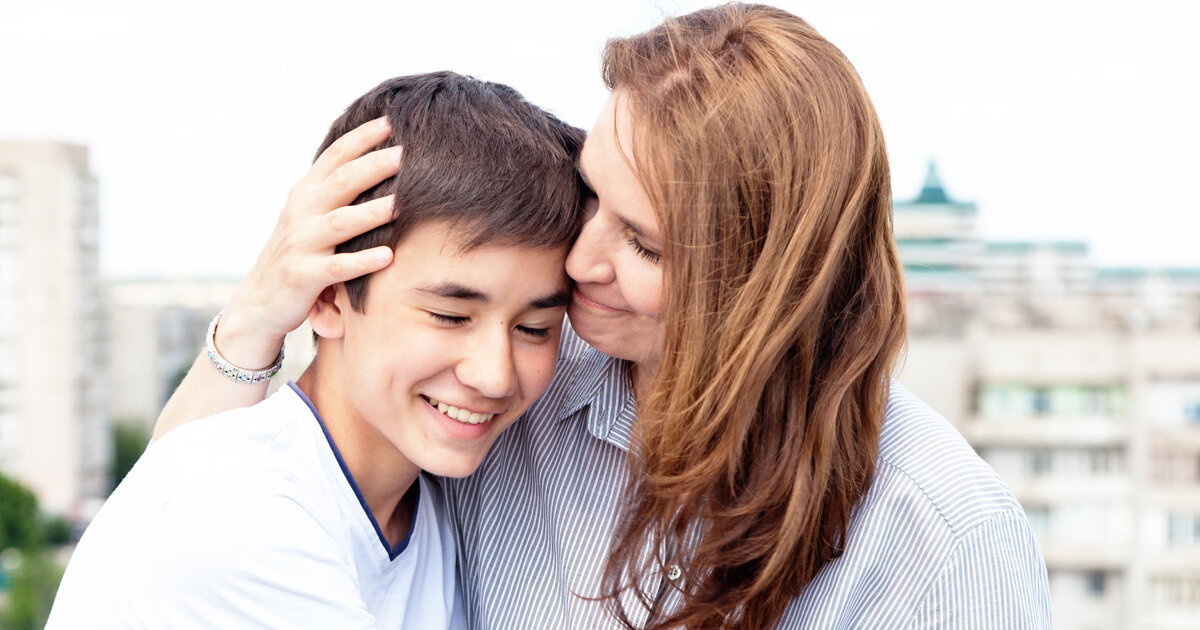                                                                                                                                                                                                                                                                        Наиболее безопасная модель диалога с подростком состоит в том, чтобы раскрыть его для общения с вами, проявляя участие к его проблемам и внимание к его эмоциям.       Вместо «Я тебе говорила», «Сам виноват», «Ты как всегда» используйте «Тебе очень плохо?», «Ты переживаешь из-за этого?», «Что ты об этом сам думаешь?».       Вместо «Ты ничего не успеешь», «У тебя не получится», используйте «Времени немного, и тебя это беспокоит, но ты справишься, я в тебя верю».       Вместо «Что за глупость», используйте «Жить бы в параллельной вселенной, где такое легко и просто», «Как жаль, что придется подождать, но мы можем это обсудить и продумать вместе».        Вместо «Что-то случилось? Расскажи!», используйте «Я вижу, ты чем-то расстроен, наверное, произошло что-то серьезное, и тебе плохо».        Когда не знаете, как правильно реагировать, используйте восклицания «Ого!», «Да ладно», мычите, участливо качайте головой.        Не спешите расстраиваться, обижаться или злиться на подростка, если он сорвался и нагрубил вам. Лучшая тактика – отойти в сторону, отстраниться на несколько минут. Ваше молчание скорее поможет ему осознать свою ошибку.        К сожалению, не существует универсальной модели поведения и диалога при общении с подростками, поэтому важно аккуратно действовать, исходя из конкретной ситуации. Главное помнить, что пока вы живы и здоровы – все остальное поправимо, и нет ничего важнее, чем ваша любовь друг к другу.Памятка«Советы психолога по построению общения с подростком»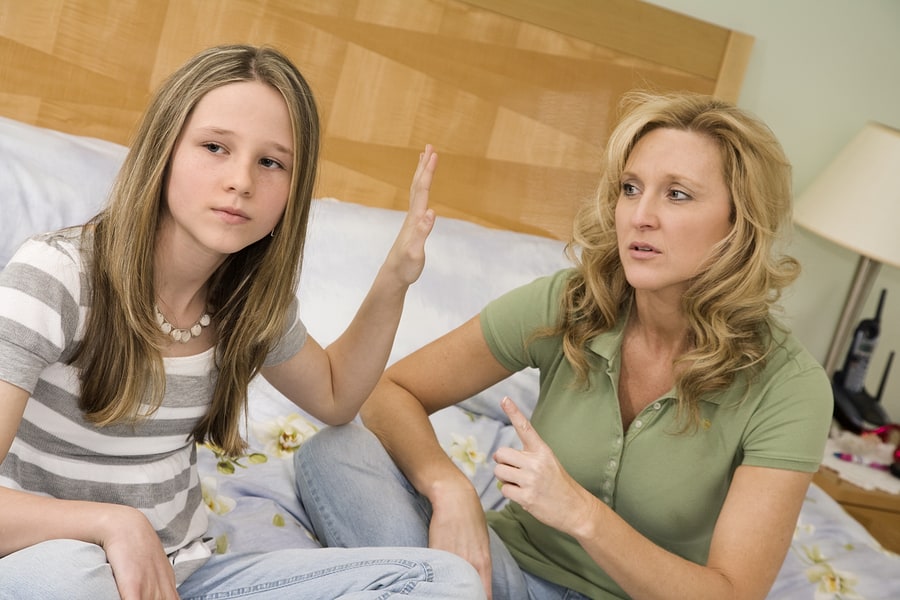 Педагог-психологДубновицкая Е.Наг.Лошница